Thema: brr, wat koud!Koud: niet warmLauw: een beetje warmWarm: het voelt lekker, het is niet meer heet. Heet: heel warm zoals kokend water.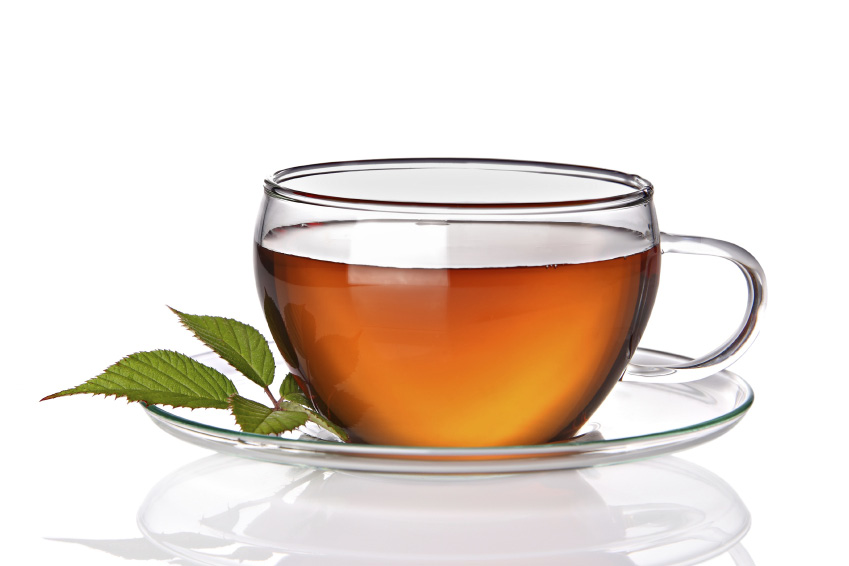 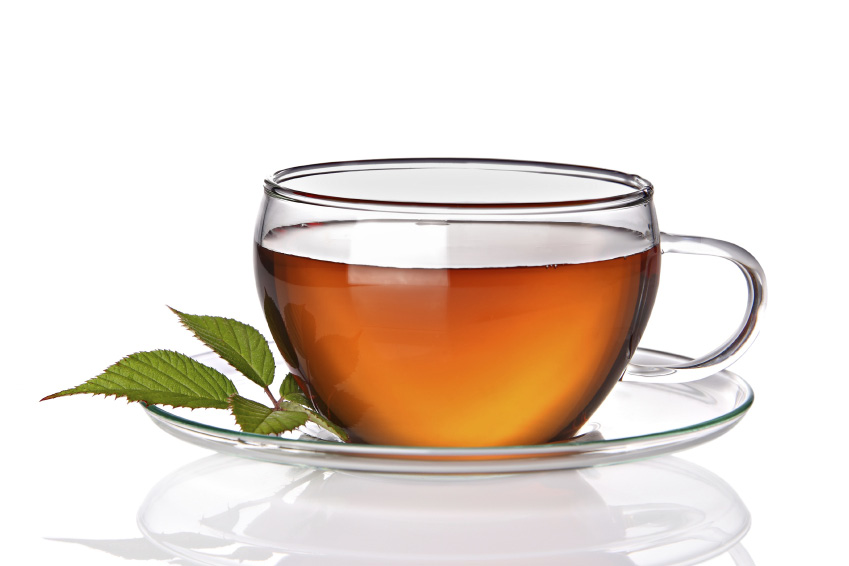 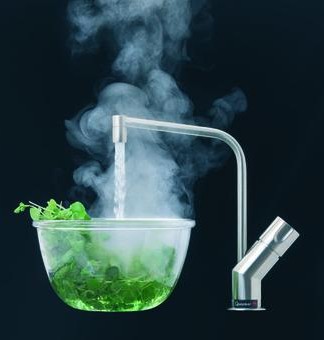 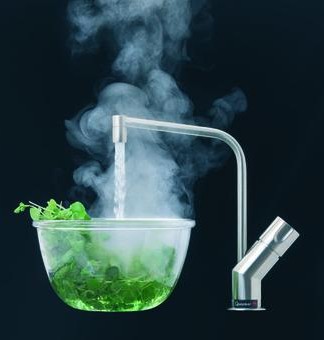 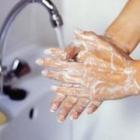 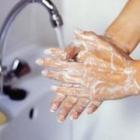 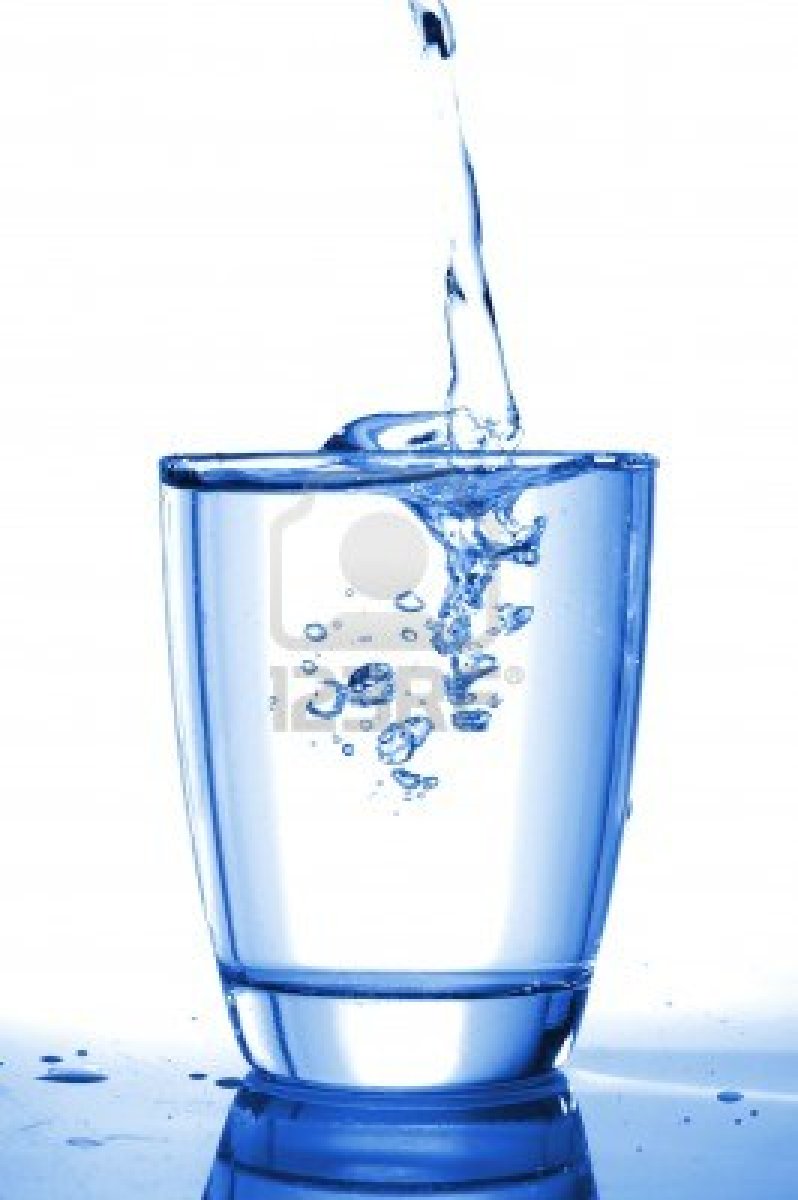 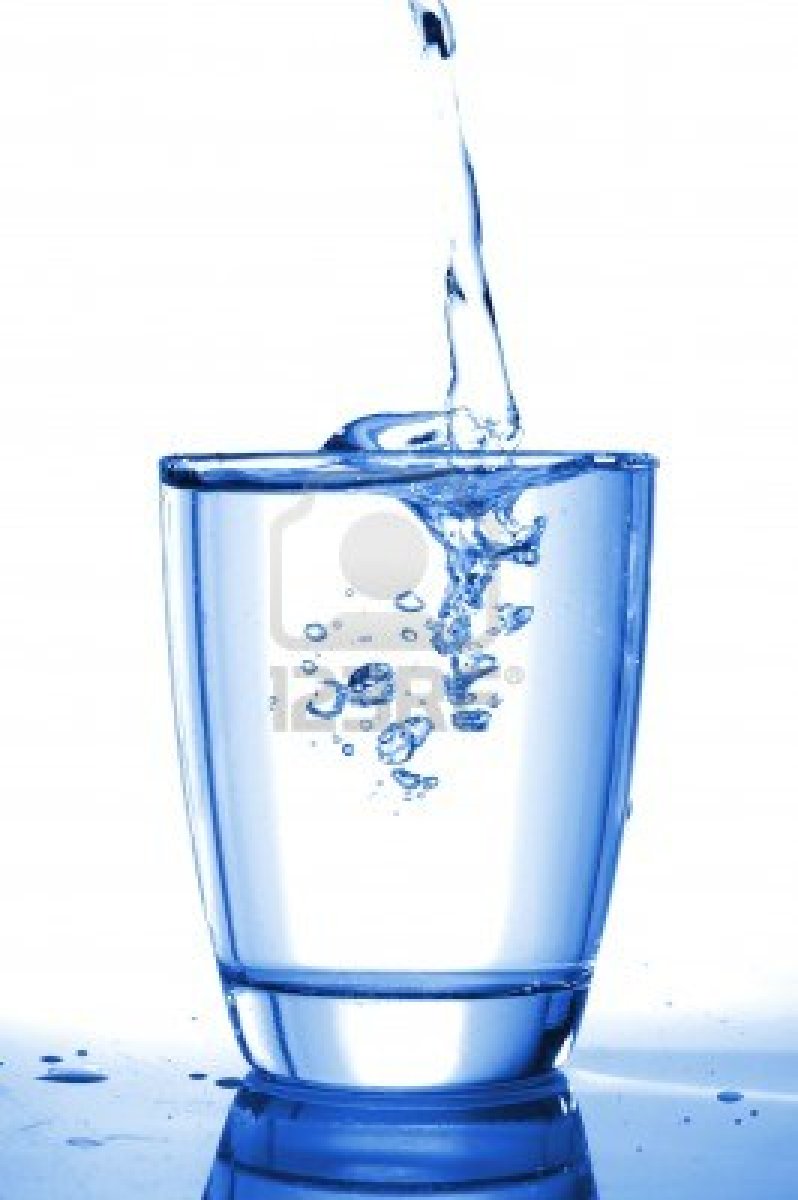 